Pão micro-ondas 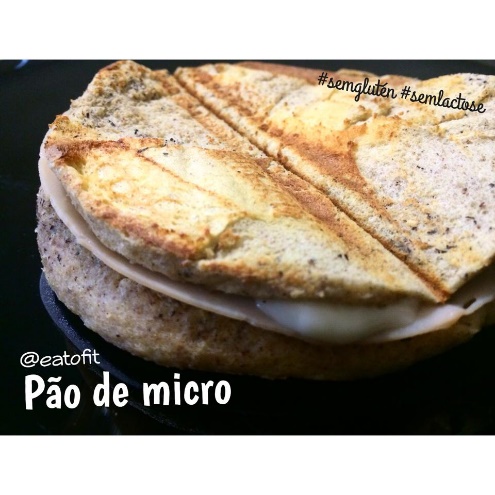 Ingredientes1 colher de sopa de farinha  sem glúten1 ovo1 pitada de sal1 colher de café de fermento sem glúten15ml (1c.sopa) de leite magro sem lactose ou outroPreparaçãoMisturar tudo com a varinha magica e colocar num recipiente de micro ondas por 2,5min a 900w.É só abrir, rechear a gosto e tostar na tostadeira.